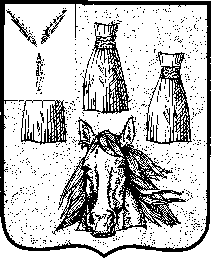 АДМИНИСТРАЦИЯСамойловского муниципального района Саратовской области 1ПОСТАНОВЛЕНИЕ Об отмене аукциона на право заключения договора аренды земельного участка по лоту №2	В соответствии с п.п.8 п. 8 ст.39.11,Земельного Кодекса РФ от 25.10.2001 г., Федеральным законом от 25 ноября 2001 года № 137-ФЗ «О введении в действие Земельного кодекса Российской Федерации», Федеральным законом от 26.07.2006 №135-ФЗ "О защите конкуренции", Уставом Самойловского муниципального района, постановлением администрации Самойловского муниципального района от 15.02.2017 №75 «О создании комиссии по проведению аукционов по продаже земельных участков и аукционов на право заключения договоров аренды земельных участков, государственная собственность на которые не разграничена, либо находящихся в муниципальной собственности, расположенных на территории  Самойловского муниципального района Саратовской области» (с внесенными изменениями), постановлением администрации Самойловского муниципального района Саратовской области от 01.06.2021 г. № 360 «О проведении аукциона на право заключения договора аренды земельного участка»ПОСТАНОВЛЯЮ:	1. Аукцион на право заключения договора аренды земельного участка по Лоту №2: земельный участок с кадастровым номером 64:31:630204:308, площадью 16299 кв.м., категория земель: земли населенных пунктов, вид разрешенного использования: Обеспечение сельскохозяйственного производства, расположенный по адресу: Саратовская область, Самойловский район, территория Хрущевского муниципального образования, пос. Новосамойловский, назначенный на 06 июля 2021 года в 10 часов 00 минут (по местному времени), отменить.	2. Разместить извещение об отмене аукциона по Лоту №2 на сайте http://torgi.gov.ru/, сайте администрации sam64.ru и опубликовать в газете «Земля Самойловская».	3. Контроль за исполнением настоящего постановления возложить на начальника отдела по земельным и имущественным отношениям.Глава Самойловского муниципального района Саратовской области                                                               М.А. Мельников10.06.2021 г. № 376 